4)   	 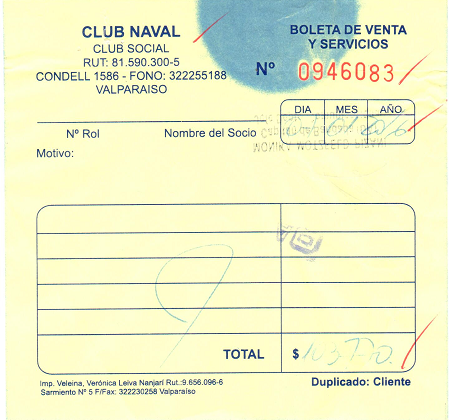 	$ 103.770.-